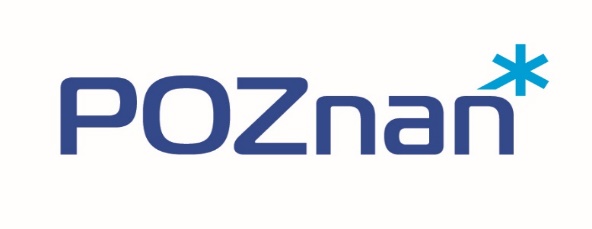 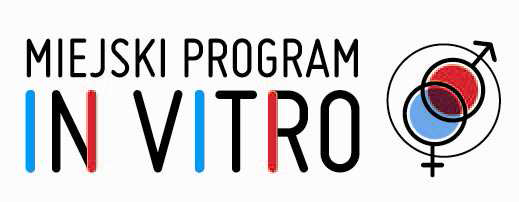 FORMULARZ KALKULACJI KOSZTÓWZałącznik nr 2 do Ogłoszenia konkursu ofert na wybór realizatora programu polityki zdrowotnej pn. „Leczenie niepłodności metodą zapłodnienia pozaustrojowego dla mieszkańców miasta Poznania w latach 2021-2024”.*Rodzaje kosztów w pozycjach 1-3 powinny być zgodne z zakresem planowanych interwencji opisanych szczegółowo w ogłoszeniu konkursowym.I. CAŁKOWITA KALKULACJA KOSZTÓW REALIZACJI PROGRAMUI. CAŁKOWITA KALKULACJA KOSZTÓW REALIZACJI PROGRAMUI. CAŁKOWITA KALKULACJA KOSZTÓW REALIZACJI PROGRAMUI. CAŁKOWITA KALKULACJA KOSZTÓW REALIZACJI PROGRAMUI. CAŁKOWITA KALKULACJA KOSZTÓW REALIZACJI PROGRAMUI. CAŁKOWITA KALKULACJA KOSZTÓW REALIZACJI PROGRAMUI. CAŁKOWITA KALKULACJA KOSZTÓW REALIZACJI PROGRAMUI. CAŁKOWITA KALKULACJA KOSZTÓW REALIZACJI PROGRAMULp.Nazwa usługi/towaru/świadczeniailość/rodzajCałkowity koszt jednostkowy (w zł brutto)Koszt ogółem(w zł brutto)Koszt ogółem(w zł brutto)Koszt ogółem(w zł brutto)Koszt ogółem(w zł brutto)Lp.Nazwa usługi/towaru/świadczeniailość/rodzajCałkowity koszt jednostkowy (w zł brutto)Rok 2021Rok 2022Rok 2023Rok 20241*Procedura zapłodnienia pozaustrojowego z wykorzystaniem własnych gamet pary lub z wykorzystaniem nasienia dawcy, w tym co najmniej: -kwalifikacja pary i wykonanie badań,-stymulacja mnogiego jajeczkowania- wykonanie punkcji pęcherzyków jajowych,- znieczulenie ogólne podczas punkcji,- pozaustrojowe zapłodnienie komórek - transfer zarodków do jamy macicy - zamrożenie zarodków i ich przechowywanie 2.*Procedura zapłodnienia pozaustrojowego z wykorzystaniem żeńskich komórek rozrodczych od anonimowej dawczyni, w tym co najmniej:- kwalifikacja pary i wykonanie badań- przygotowanie biorczyni do transferu - pozaustrojowe zapłodnienie komórek- transfer zarodków do jamy macicy- zamrożenie i ich przechowywanie3.*Procedura adopcji zarodka, w tym co namniej:-kwalifikacji pary i wykonanie badań- przygotowanie biorczyni do transferu- przygotowanie zarodków i ich transfer do jamy macicy4.Inne koszty niezbędne do realizacji Programu – należy podać nazwę usługi/towaru/świadczeniaOGÓŁEMOGÓŁEMOGÓŁEMCENA OFERTY OGÓŁEM: CENA OFERTY OGÓŁEM: CENA OFERTY OGÓŁEM: CENA OFERTY OGÓŁEM: CENA OFERTY OGÓŁEM: II. DEKLAROWANA LICZBA PROCEDUR I ZAKRES ICH FINANSOWANIA W POSZCZEGÓLNYCH LATACH REALIZACJI PROGRAMUII. DEKLAROWANA LICZBA PROCEDUR I ZAKRES ICH FINANSOWANIA W POSZCZEGÓLNYCH LATACH REALIZACJI PROGRAMUII. DEKLAROWANA LICZBA PROCEDUR I ZAKRES ICH FINANSOWANIA W POSZCZEGÓLNYCH LATACH REALIZACJI PROGRAMUII. DEKLAROWANA LICZBA PROCEDUR I ZAKRES ICH FINANSOWANIA W POSZCZEGÓLNYCH LATACH REALIZACJI PROGRAMUII. DEKLAROWANA LICZBA PROCEDUR I ZAKRES ICH FINANSOWANIA W POSZCZEGÓLNYCH LATACH REALIZACJI PROGRAMUII. DEKLAROWANA LICZBA PROCEDUR I ZAKRES ICH FINANSOWANIA W POSZCZEGÓLNYCH LATACH REALIZACJI PROGRAMUII. DEKLAROWANA LICZBA PROCEDUR I ZAKRES ICH FINANSOWANIA W POSZCZEGÓLNYCH LATACH REALIZACJI PROGRAMUPlanowane proceduryLiczba procedur planowanych na rok realizacji ProgramuKoszt jednostkowy pełnej procedury (zł brutto)Jednostkowa kwota dofinansowania z budżetu Miasta Poznania (zł brutto)% udział kwoty dofinansowania z budżetu Miasta Poznania w koszcie jednostkowym całej proceduryFinansowanie z innych źródeł, w tym opłaty uczestników Programu% udział kwoty finansowania z innych źródeł w koszcie jednostkowym całej proceduryRok 2021Rok 2021Rok 2021Rok 2021Rok 2021Rok 2021Rok 2021Procedura z wykorzystaniem własnych gametProcedura z wykorzystaniem komórek dawczyniAdopcja zarodkaRok 2022Rok 2022Rok 2022Rok 2022Rok 2022Rok 2022Rok 2022Procedura z wykorzystaniem własnych gametProcedura z wykorzystaniem komórek dawczyniAdopcja zarodkaRok 2023Rok 2023Rok 2023Rok 2023Rok 2023Rok 2023Rok 2023Procedura z wykorzystaniem własnych gametProcedura z wykorzystaniem komórek dawczyniAdopcja zarodkaRok 2024Rok 2024Rok 2024Rok 2024Rok 2024Rok 2024Rok 2024Procedura z wykorzystaniem własnych gametProcedura z wykorzystaniem komórek dawczyniAdopcja zarodkaOGÓŁEMxxIII. UWAGI OFERENTA ISTOTNE DLA OCENY KALKULACJI KOSZTÓWIV. OŚWIADCZENIA OFERENTAIV. OŚWIADCZENIA OFERENTAOświadczam, że w przypadku wyboru ww. oferty zobowiązuję się do zawarcia umowy na świadczenie usług zgodnie z zakresem wynikającym z treści programu polityki zdrowotnej pn. „Leczenie niepłodności metodą zapłodnienia pozaustrojowego dla mieszkańców miasta Poznania w latach 2021-2024”.Poznań, dnia …...………………….                                                                                                                                              ……………………………………………(Podpis osoby upoważnionej do składania oświadczeń w imieniu Oferenta)DATAPIECZĄTKA OFERENTAPODPISOsoby lub osób upoważnionych do reprezentacji OferentaW przypadku oferty wspólnej podpis pełnomocnika Podwykonawców